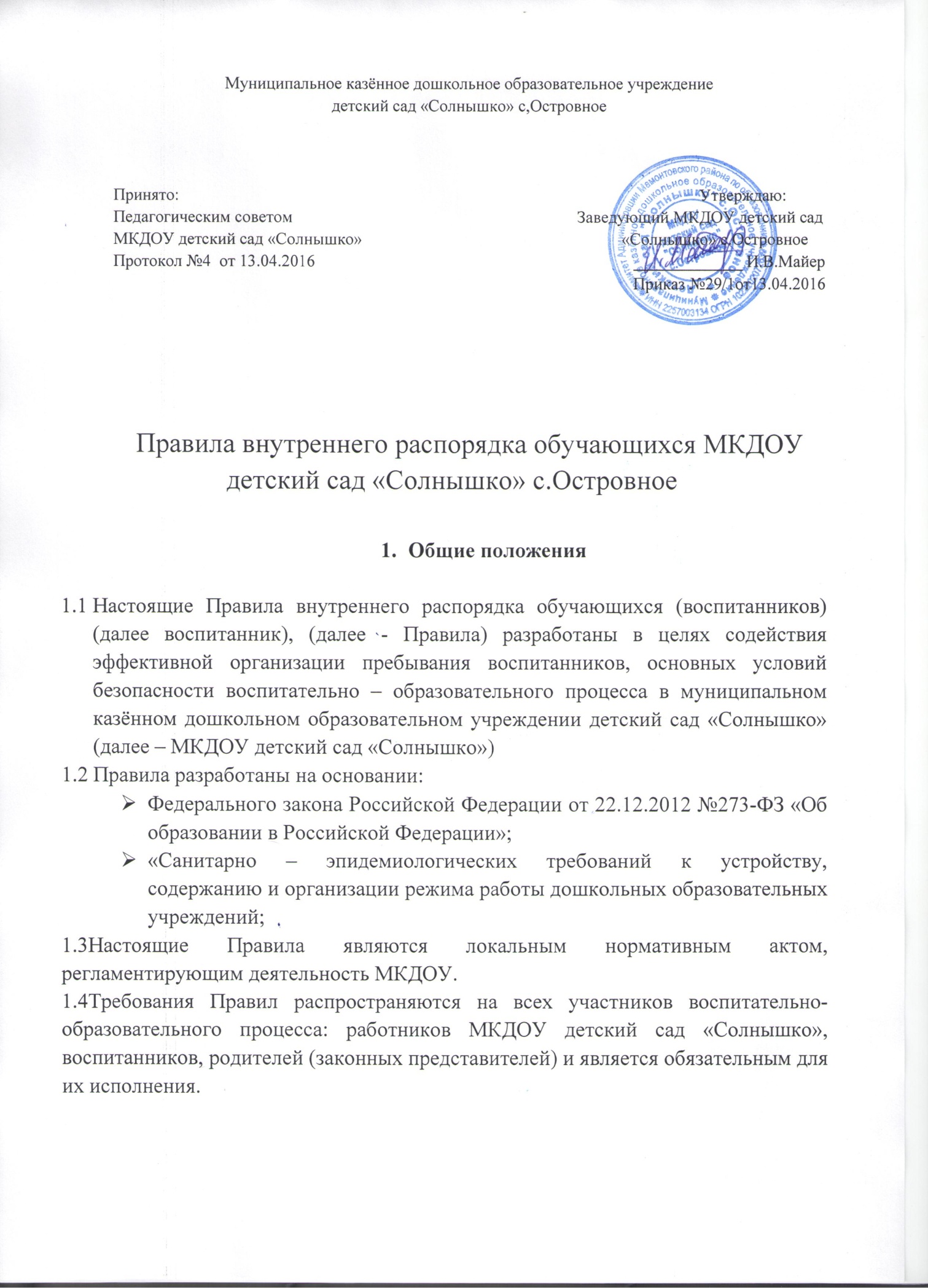 1.5.Соблюдение Правил обеспечивает эффективное взаимодействие  участников воспитательно-образовательного процесса, а также комфортное и безопасное пребывание воспитанников в МКДОУ. 1.6.Администрация МКДОУ детский сад  «Солнышко» обязана ознакомить с настоящими Правилами:подчиненных работников Учреждения под роспись;родителей (законных представителей) при приеме воспитанников в Учреждение. 1.7.Копия Правил размещается на официальном сайте МКДОУ детский сад  «Солнышко», информационном стенде в помещении ДОУ. 1.8.Правила согласуются с Родительским советом (комитетом), принимаются Общим собранием работников Учреждения и утверждаются приказом заведующего МКДОУ детский сад  «Солнышко». 1.9.Изменения и дополнения в настоящие Правила согласуются с Родительским советом (комитетом), принимаются Общим собранием работников МКДОУ детский сад  «Солнышко», утверждаются приказом заведующего МКДОУ и являются их неотъемлемой частью.  1.10.Действие настоящих Правил распространяется до принятия новых. Правила вступают в силу с момента их утверждения.                                   2.  ПОРЯДОК  ПРИХОДА И  УХОДА.Муниципальное казённое дошкольное образовательное учреждение детский сад «Солнышко» функционирует в режиме 5-дневной рабочей недели с двумя выходными днями (суббота, воскресенье, государственные праздничные дни); режим   пребывания ребенка в ДОУ  10, 5часов; график работы – с 8.00 часов до 18.30 часов. 2.2.Родители (законные представители) должны  помнить:2.3. Прием детей в ДОУ осуществляется с 8.00 часов  до начала завтрака в соответствии с режимом дня группы. 2.4.Ежедневный утренний прием детей проводится в группах воспитателями, а медицинская сестра контролирует   состоянии здоровья детей. 2.5.Родители обязаны приводить воспитанника здоровым и информировать воспитателей о каких-либо изменениях, произошедших в состоянии здоровья воспитанника дома. 2.6.В случае подозрения на заболевание воспитатель направляет родителя (законного представителя с воспитанником) в медицинский кабинет МКДОУ.  Воспитанники с подозрением на заболевание, больные воспитанники в Учреждение не принимаются. Заболевших в течение дня воспитанников изолируют от здоровых воспитанников (временно размещают в помещении медицинского кабинета) до прихода родителей ( законных представителей).2.7. Если родители (законные представители) привели воспитанника после начала какого-либо режимного момента (утренняя гимнастика, музыкальное, физкультурное занятие) родителю (законному представителю) необходимо переодеть воспитанника и дождаться вместе с ним прихода воспитателя и передать воспитанника лично. Категорически запрещается  отправлять ребенка в группу самостоятельно, оставлять ребенка на территории учреждения.  2.8.После перенесенного заболевания, а также отсутствия воспитанника в Учреждении более пяти дней (за исключением выходных и праздничных дней), воспитанника принимают в МКДОУ только при наличии справки от врача с указанием диагноза, длительности заболевания, сведений об отсутствии контакта с инфекционными больными.2.9.Время утренней гимнастики и завтрака в каждой возрастной группе определено режимом дня. Данная информация размещена на информационных  стендах в приемных групп. При первом посещении группы необходимо ознакомиться с данной информаций и придерживаться распорядка дня организации детской жизни в учреждении, что обеспечит охрану и укрепление физического и психологического здоровья детей, качество предоставление образовательных услуг.2.10.О невозможности прихода ребенка в детский сад по любой причине необходимо  позвонить до 8.30 по телефону  8 (38583) 29-5-23 заведующей,   или по мобильному телефону воспитателю группы, сообщить причину и период отсутствия. В случае отсутствия ребенка в ДОУ по каким-либо обстоятельствам (исключая причину болезни) независимо от длительности  отсутствия, необходимо написать заявление на имя заведующего ДОУ о сохранении места за ребенком с указанием периода отсутствия ребенка и причины. 2.11.О приходе ребенка в детский сад после отсутствия, необходимо предупредить воспитателя или  медицинского работника накануне или до 8.30 текущего дня.2.12.Ко всем  работникам учреждения необходимо обращаться на «Вы», по имени и отчеству, независимо от возраста, спокойным тоном, уважительно. Спорные и конфликтные ситуации нужно разрешать только в отсутствии детей.2.13. Родители (законные представители) обязаны забрать воспитанника из Учреждения до 18.30.  В случае неожиданной задержки, родитель (законный представитель) должен незамедлительно связаться с воспитателем группы  и  договориться о способах решения данной ситуации.2.14.Запрещается  забирать  воспитанника  из ДОУ, не поставив в известность воспитателя группы, а также поручать это детям, подросткам в возрасте до 16 лет, лицам в состоянии алкогольного, наркотического опьянения.2.15.В отдельных случаях  родители (законные представители) могут написать персональные доверенности на лиц, которым доверено забирать ребенка из учреждения, которые хранятся в личном деле ребенка.2.16.Если родители (законные представители) не могут лично забрать ребенка из ДОУ, то требуется заранее оповестить об этом воспитателя  или  администрацию детского сада,  и сообщить, кто будет забирать ребенка из числа тех лиц, которым родители это доверили.2.17.В присутствии родителей во время прихода и ухода ребёнка ответственность за ребенка лежит на родителях (законных представителях), только после ухода последних ответственность ложиться на учреждение.2.18.После того как ребенок передан  родителям (законным представителям), он считается ушедшим из детского сада и учреждение перестает нести за него ответственность, даже если ребенок продолжает находиться в пределах помещений  или  территории детского сада.2.19.Для избегания недоразумений при уходе ребенка домой  родителям (законным представителям) рекомендуется  сразу  покинуть территорию детского сада. 2.20.Родители (законные представители) обязаны незамедлительно сообщать воспитателям группы  или администрации детского сада о смене  номеров телефонов, адреса места жительства ребенка.3. РЕЖИМ ОБРАЗОВАТЕЛЬНОГО ПРОЦЕССАОбразовательный процесс в ДОУ осуществляется:в соответствии с СанПиН 2.4.1.3049-13. «Санитарно-эпидемиологические требования к устройству, содержанию и организации режима работы дошкольных образовательных организаций»;порядком организации и осуществления образовательной деятельности по основным общеобразовательным программам – образовательным программам дошкольного образования, утвержденным приказом Министерства образования и науки Российской Федерации от 30.08.2013 № 1014Для всех возрастных групп устанавливается пятидневная учебная неделя.Непосредственно образовательная деятельность  (далее НОД) начинается с 9 часов 10 минут.Продолжительность НОД составляет:- в группе раннего возраста – 10 минут;- в младшей группе – 15 минут;- в средней группе – 20 минут;- в старшей группе – 25 минут;- в подготовительной к школе группе – 30 минут.Перерыв между периодами НОД составляет не менее 10 минут.- продолжительность  учебного года – с 1 сентября по 31 мая;- летний оздоровительный период – с 1 июня по 31 августа. Непосредственно образовательная деятельность  в каждой возрастной группе  определена  основной образовательной программой дошкольного образования, разработанной  и утверждённой в учреждении,  в соответствии с федеральным государственным образовательным стандартом  и с учётом Примерной программы, которая определяет содержание обязательной части образовательной программы Учреждения и предполагает комплексность подхода, обеспечивая развитие детей во всех взаимодополняющих образовательных областях. Примерный распорядок НОД для каждого возраста утверждается в начале каждого учебного года и размещается  на информационных стендах в приемных групп. В НОД могут вноситься изменения с учетом педагогической целесообразности и рациональности режима дня, погодных и временных условий.НОД для детей имеющих особые образовательные потребности обеспечивается в группах общеразвивающей направленности в совместном процессе, с учетом индивидуальных возможностей.4. Пребывание детей на свежем воздухе.Прогулки осуществляются на групповых прогулочных участках, закрепленных за каждой возрастной группой.В ДОУ  воспитанники гуляют 2 раза в день ( в утреннее и вечернее время). Продолжительность ежедневных прогулок составляет 3-4 часа. При температуре воздуха ниже минус 15 С° и скорости ветра более 7м/с   продолжительность прогулки сокращается. Прогулка не проводится  при температуре воздуха ниже минус 15С  и скорости ветра более 7 м/с для детей до 4 лет, а для детей 5-7 лет при температуре воздуха выше минус 15 С  и скорости ветра более 10 м/с, в иных случаях родители (законные представители) не имеют права требовать от воспитателей и администрации детского сада отмены данного режимного  момента. При сложных погодных условиях каждое решение об отмене прогулки  принимается   медицинской сестрой или заведующим.Администрация ДОУ оставляет за собой право отказать родителям (законным представителям) в просьбе оставлять воспитанников во время прогулки в групповой комнате, так как, в соответствии с требованиями СанПиН 2.4.1.3049-13 пункт 8.5, все помещения ежедневно и неоднократно проветриваются в отсутствии детей. В летний период времени с 01 июня по 31 августа  ( при теплых, благоприятных погодный условиях) вся жизнедеятельность и образовательная деятельность детей переносится на свежий воздух, данный период считается оздоровительным.Занятия  по дополнительному образованию (кружки, секции)  не проводятся за счет времени, отведенного на прогулку.Родители (законные представители) имеют право  оказывать помощь воспитателям групп в создании условий для организации двигательной активности на прогулке (расчистка участка, постройка ледяных форм и другое,  по просьбе воспитателя).5. Порядок приема пищи.В распорядке  дня воспитанников строго регламентирован прием  пищи, родители (законные представители) должны помнить время кормления детей и не лишать воспитанника возможности принятия пищи, не забирать его во время кормления, приводить к указанному времени.  Родители (законные представители), приводящие детей после  кормления должны помнить, что в соответствии с СанПиН 2.4.1.3049-13 по истечению времени приема пищи   оставшаяся еда  ликвидируется.По просьбе родителей (законных представителей), при веских на то обстоятельствах, пища может быть оставлена ребенку, но не более чем на 15 минут. При этом родители (законные представители) должны предупредить работников группы заблаговременно.Запрещается приносить в учреждение любые продукты питания, угощения.Продукты питания из детского сада на вынос не выдаются.Порядок и правила организации питания в детском саду определяется «Положением об организации питания в ДОУ».Организация дневного сна в учреждении.Дневной сон детей в учреждении организуется в спальных комнатах.Дневной сон организуется после обеденное время  не менее 2 -2,5 часа от суточной нормы сна. В летний период длительность дневного сна увеличивается до 3 часов.Сон для детей от 1,7 до 3 лет организуется однократно продолжительностью не менее 3 часов.После дневного сна во всех группах проводится гимнастика и закаливающие мероприятия ( хождение босиком по ребристым дорожкам и др.).Родителям не рекомендуется забирать ребенка домой во время сна.Во время сна детей присутствие воспитателя (его помощника) в спальне обязательно.7. ЗДОРОВЬЕ РЕБЕНКА7.1. Согласно требованиям СанПиН 2.4.1.3049-13  приём детей, впервые поступающих в дошкольные образовательные организации, осуществляется на основании медицинского заключения (медицинской карта формы 026 У) за подписью  педиатра, заведующего детским отделением поликлиники  и заверенного печатью поликлиники.7.2. При поступлении ребенка в детское дошкольное учреждение медицинский работник, осуществляющий наблюдение за детьми, собирает у родителей дополнительные сведения об особенностях развития и поведения ребенка, делает индивидуальные назначения по режиму дня, питанию и оздоровительным мероприятиям. Особенности ребенка доводятся до сведения воспитателей группы.7.3. Воспитатель фиксирует в присутствии родителей  наличие у ребенка синяков, гематом, ушибов, повреждений кожных покровов, при этом он имеет право  выяснить  причину  данных травм, каждый факт сообщается руководителю учреждения. При не однократных выявлениях у одного и того же ребенка домашних травм педагог пишет докладную записку руководителю учреждения. Руководитель учреждения  обращается    в отдел по опеки и попечительству и охраны прав детства в с. Мамонтово,  с заявлением о выявленных фактах с целью официальной проверки условий жизни ребенка в семье.7.4. При получении ребёнком травмы или при  подозрении на серьезное заболевание, требующее оказания квалифицированной медицинской помощи в условиях лечебного учреждения, в детском саду принят  следующий алгоритм действий работников: воспитатель  обращается в медицинский кабинет, ребенку оказывается первая медицинская помощь  медицинской сестрой или непосредственно самим воспитателем, в случае отсутствия медицинского работника. Одновременно сообщается родителям (законными представителями)  о происшествии, по согласованию с родителями (законными представителями) принимается решение о дальнейших действиях, в особых случаях вызывается скорая помощь. При отсутствии связи с родителями (законными представителями) работники учреждения, при наличии угрозы жизни ребенка,  имеют право самостоятельно  вызвать скорую помощь,  при госпитализации  сопроводить ребенка в лечебное учреждение и  находиться с ребенком до прибытия родителей ( законных представителей).7.5.При получении ребёнком травмы в детском саду во время проведения образовательного процесса, специально созданная комиссия в течение трех дней проводит служебное расследование с заполнением акта о несчастном случае с воспитанником (формы Н-2). Родители (законные представители) имеет право ознакомиться с результатами работы комиссии, в случае доказательства вины должностных лиц потребовать применения мер наказания, предусмотренных законодательством РФ. 7.6.В целях профилактики контагиозных гельминтозов (энтеробиоза и гименолепидоза)  все воспитанники один раз в год ( после летнего отпуска) проходят однократные лабораторные исследования с предоставлением результатов обследования в медицинский кабинет учреждения (СанПиН 2.4.1.  3049-13 пункт 18.2.1.).7.7.В период высокой заболеваемости респираторными инфекциями в детском саду  профилактические мероприятия проводятся в соответствии с СанПиН 2.4.1.3049-13 и Приказом Минздрава РФ № 25 от 27.01.1998г. «Об усилении мероприятий по профилактике гриппа и других острых  респираторных вирусных инфекций».7.8.При введении в группе  любого  карантинного режима,  дети,  не входившие в контакт с заболевшим,  в группу не принимаются. В карантинной группе устанавливается особый санитарно – эпидемиологический режим, соответствующий виду заболевания. При этом продолжающие посещать группу дети и родители (законные представители) обязаны соблюдать установленные режим и выполнять необходимые мероприятия.Если у ребенка есть пищевая аллергия или другие виды аллергии, то родитель (законный представитель), должен в обязательном порядке представить заключение ВК, при других  заболеваниях – справку от педиатра или узкого специалиста.Если имеются другие особенности здоровья или развития, не отраженные в  медицинской карте, то родитель (законный представитель) должен поставить в известность  медицинского   работника,  воспитателя.К персональным данным о состоянии здоровья детей  имеют доступ руководитель учреждения,  медицинская сестра, при необходимости  воспитатель группы.Профилактические прививки в ДОУ проводятся только с письменного согласия родителей (законных представителей) и в соответствии с национальным календарем профилактических прививок.В ДОУ запрещено передавать какие-либо лекарства воспитателям групп родителями (законными представителями) для приема  ребенку. Родителям категорически запрещается  давать лекарства детям для  самостоятельного приема лекарственных средств в детском саду.При переводе ребенка из другого детского дошкольного учреждения в медкарте  должны быть отражены  следующие сведения:дата выбывания;последнее посещение детского сада;информация об отсутствии (наличии) карантина в саду, группе;подпись лица  выдавшего карту.8.ВНЕШНИЙ ВИД И ОДЕЖДА ВОСПИТАННИКАРебенка необходимо приводить в ДОУ в опрятном виде, в чистой и удобной одежде и обуви, соответствующей сезону, без посторонних запахов (духи, табак и т.д.). Родители (законные представители)  должны следить за исправностью застежек (молний), наличии пуговиц и шнурков.Воспитанник должен быть чисто умыт, иметь чистые нос, уши, руки и ноги.  Подстриженные ногти; подстриженные и тщательно расчесанные, аккуратно заплетенные волосы; чистое нижнее белье (в целях личной гигиены мальчиков и девочек необходима ежедневная смена нательного нижнего белья).Для создания комфортных условий пребывания ребенка в ДОУ родитель (законный представитель) обязан обеспечить следующее:сменную обувь: тапочки (или сандалии) с каблучком и жестким задником на твердой подошве строго по размеру ноги (это обязательно для правильного формирования стопы). Основное требование – удобство для ребенка в процессе самообслуживания: наличие застежек-липучек или резинок на подъеме стопы;не менее двух комплектов сменного белья. Мальчикам - шорты, трусики, майки, рубашки, колготки. Девочкам – колготки, майки, трусики, платьице или юбочка с кофточкой. В теплое время – носки, гольфы;несколько комплектов сменного белья для сна (трусики) для детей младших возрастных групп и в период адаптации, если необходимо – клеенка и 2 байковые пеленки; не разрешается приводить ребенка в памперсах;допускается наличие пижамы для дневного сна;два пакета для хранения чистого и использованного белья;для занятия физкультурой в зале – футболку, шорты из несинтетических, дышащих материалов; х/б носочки и спортивные тапочки без шнурков на резиновой подошве индивидуальная расческа для поддержания опрятного вида в течение дня;головной убор (в теплый период года);носовой платок или влажные бумажные салфетки (необходимы ребенку, как в помещении, так и на прогулке). Родители (законные представители) должны промаркировать вещи ребёнка (инициалы) во избежание потери или случайного обмена с другим ребенком. За утерю не промаркированной одежды и обуви администрация ДОУ ответственности не несет.  Одежда может храниться в индивидуальных шкафчиках, в специальных пакетах на вешалках, в индивидуальных коробах, контейнерах. С целью предотвращения потери вещей родителям (законным представителям) рекомендуется забирать всю одежду и обувь ребенка домой при длительном его отсутствии. В межсезонье и в зимний период, а так же в дождливую погоду необходимо, чтобы у ребенка была запасная верхняя одежда (варежки, колготки, штаны, брюки  и т.д.) в отдельном мешочке для ухода ребенка домой в вечернее время. В ДОУ нет специальных условий для полноценной просушки  одежды.Перед тем как вести ребенка в детский сад родителям (законным представителям) необходимо проверить, соответствует ли его одежда времени года и температуре воздуха. Проследить, чтобы одежда ребенка не была слишком велика и не сковывала его движений.  Завязки и застежки должны быть расположены так, чтобы ребенок мог самостоятельно себя обслужить. Обувь должна быть легкой, теплой, точно соответствовать ноге ребенка, легко сниматься и надеваться.   Нежелательно ношение вместо   варежек  перчаток. В зимнее время рекомендуется войлочная обувь или валенки.ОБЕСПЕЧЕНИЕ БЕЗОПАСНОСТИБезопасность воспитанников в учреждении обеспечивается за счет организации охраны объекта,  телефонной связи, технических средств защиты, непосредственной связью через тревожную кнопку  с правоохранительными службами. Безопасное пребывание ребенка в учреждении  обеспечивается в соответствии с СанПиН 2.4.1.3049-13. «Санитарно-эпидемиологические требования к устройству, содержанию и организации режима работы дошкольных образовательных организаций».Учреждение несет ответственность за жизнь и здоровье детей в помещениях и в пределах территории детского сада, во время экскурсионных поездок, прогулок организованных групп за территорию детского сада, обеспечивая сопровождение детей из числа работников детского сада и родителей (законных представителей), выразивших желание сопровождать детей. Выход детей за территорию детского сада допускается только с разрешения родителей ( законных представителей)  и на основании приказа заведующего с назначением ответственных работников.Два раза в год (осень – весна),  в учреждении проходит общая  учебная тренировка с включением средств оповещения о пожаре, при котором все дети  и работники учреждения эвакуируются из помещений согласно плана эвакуации.Пожарными правила  запрещается оставлять коляски и санки, велосипеды и др. предметы  под лестницами,  в холлах, у запасных выходов,  в тамбурах, на путях эвакуации - это мешает эвакуации  детей и людей во время чрезвычайной ситуации.  Администрация ДОУ не несёт ответственность за оставленные без присмотра   вышеперечисленные вещи.Своевременная информирование родителей (законных представителей) об изменении номера телефона, места жительства ребенка, обстоятельств семейных проблем и конфликтных ситуаций, соблюдение настоящих правил раздела 2 обеспечивает безопасность пребывания ребенка в учреждении.Для обеспечения безопасности детей запрещается  давать ребенку в ДОУ жевательную резинку, конфеты, чипсы, сухарики, какие-либо напитки в упаковке.Во избежание случаев травматизма, родителям необходимо проверять содержимое карманов в одежде ребенка на наличие опасных предметов. Категорически запрещается приносить в ДОУ острые, режущие, колющие, стреляющие, стеклянные предметы, а также мелкие предметы (бусинки, пуговицы и т. п.), таблетки и другие лекарственные средства.Не рекомендуется надевать воспитаннику золотые и серебряные украшения, давать с собой дорогостоящие игрушки, мобильные телефоны, а также игрушки, имитирующие оружие. За золотые и серебряные вещи, а также за дорогостоящие предметы администрация ДОУ ответственности не несет.  Родители (законные представители) первые воспитатели  ребенка. Родители ребенка обязаны: прививать культуру  поведения своему ребенку, доводить до его сознания, что в группе детям не разрешается обижать друг друга, не разрешается «давать сдачи», брать без разрешения  чужие  вещи, в том числе принесенные из дома игрушки других детей; портить и ломать результаты труда других детей. Это требование продиктовано соображениями безопасности. Воспитанник может принести в детский сад личную игрушку, если она чистая и не содержит мелких опасных деталей и соответствует требованиям СанПиН 2.4.1.3049-13 За сохранность принесенной из дома игрушки, воспитатель и детский сад ответственности не несут.Если  ребенок забрал домой игрушку из детского сада (в том числе и игрушку другого ребенка), то родители (законные представители) обязаны незамедлительно вернуть ее, разъяснив малышу, почему это запрещено. В ДОУ   запрещается:находиться посторонним лицам в групповых и других помещениях детского сада   без разрешения администрации;проходить в групповые помещения в верхней одежде, в грязной обуви;громко разговаривать в помещениях ДОУ;нецензурно или в грубой форме выражаться;вести беседы, дискуссионные споры  между родителями в приемных детского сада;въезжать  на территорию ДОУ на своем личном автомобиле;  мусорить, курить  на территории ДОУ;	Категорически запрещается родителям (законным представителям) унижать честь и достоинство чужого ребёнка, применять меры физического и психического насилия. Все вопросы,    возникающие по отношению к другим детям, решаются с воспитателем. Если воспитатель  не принял мер,  не разрешил  вопрос  необходимо  обратиться  к  руководителю  учреждения. 10.  ПРАВА ВОСПИТАННИКОВ 10.1Воспитанники имеют право на:Предоставление условий для разностороннего развития с учетом возрастных и индивидуальных особенностей;Защиту от всех форм физического и психического насилия, оскорбления личности, охрану жизни и здоровья;   уважение  достоинства личности;Бесплатное пользование игровыми пособиями, наглядными, дидактическими средствами обучения и воспитания в пределах федеральных государственных требований;Проявление индивидуальных особенностей;Пользование в установленном порядке предметно-развивающей средой, объектами физкультурно-оздоровительной направленности;Развитие своих творческих способностей и интересов, включая участие в конкурсах, олимпиадах, выставках, смотрах, физкультурных и спортивных мероприятиях;Поощрение за успехи в учебной, спортивной, творческой деятельности;Комфортную и безопасную среду жизнедеятельности;Индивидуальный образовательный маршрут в пределах осваиваемой основной общеобразовательной программы ДОУ;10.2.Воспитанники, испытывающие трудности в освоении ООП, развитии и социальной адаптации, имеют право на оказание психолого-педагогической, коррекционно-развивающей   помощи.10.3.Педагогическая, психологическая или социальная помощь оказывается воспитанникам на основании заявления   родителей (законных представителей).  10.4.Права и обязанности родителей (законных представителей)  определены законом об образовании в Российской федерации» Уставом учреждения, договором  об образовании по образовательным программам дошкольного образования между учреждением и родителями ( законными представителями).10.5.Поощрения и дисциплинарное воздействие: Меры дисциплинарного взыскания не применяются.10.6.Дисциплина в ДОУ, поддерживается на основе уважения человеческого достоинства воспитанников, педагогических работников. Применение физического и (или) психического насилия по отношению к воспитанникам ДОУ не допускается.10.7.Поощрения воспитанников ДОУ проводятся по итогам конкурсов, соревнований и других мероприятий в виде: вручения грамот, благодарственных писем, сертификатов, призов и подарков.                                           11.ЗАКЛЮЧИТЕЛЬНЫЕ   ПОЛОЖЕНИЯНастоящие Правила  утверждаются заведующим ДОУ  на неопределенный срок, пересматривается по мере необходимости.Если у родителей (законных представителей)  возникли вопросы по организации образовательного процесса, пребыванию ребенка в группе, следует: обсудить это с воспитателями группы; если этот разговор не помог решению проблемы, в обязательном порядке обратится к заведующему.При наличии серьезной проблемной ситуации необходимо обратиться к заведующему учреждения с письменным обращением для   решения проблемы на конфликтной комиссии.В отношении работников учреждения, в связи с не выполнением и ( или) не надлежащим выполнением  их должностных обязанностей, повлекшим определенное нарушение,  руководитель имеет право наложить дисциплинарное взыскание только при наличии письменного обращения, при выявлении в ходе служебного расследования  достоверности фактов.Решения руководителя учреждения родитель (законный представитель) имеет право обжаловать в вышестоящих инстанциях,  всеми не запрещенными законом способами. Анонимные звонки и обращения не рассматриваются.